第七届中国工程爆破协会科学技术奖获奖项目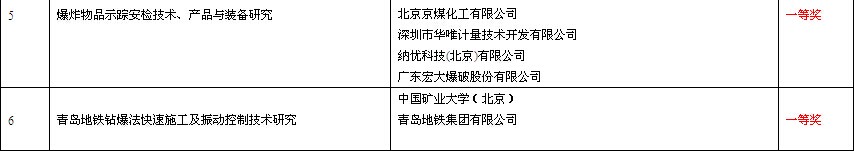 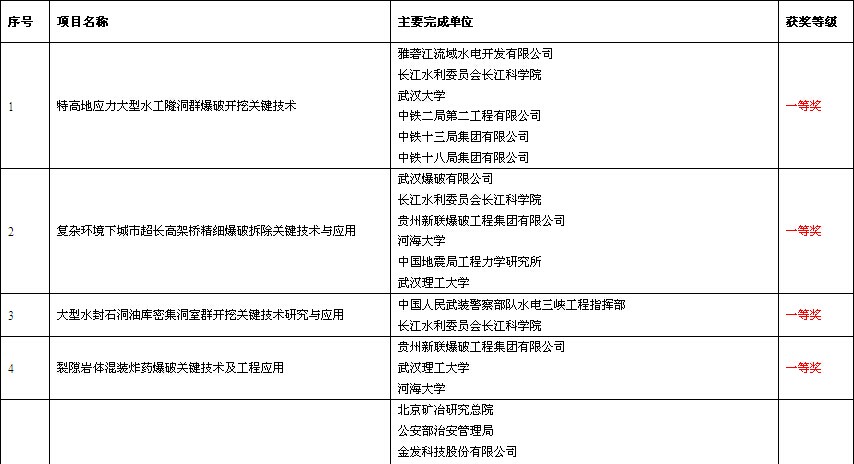 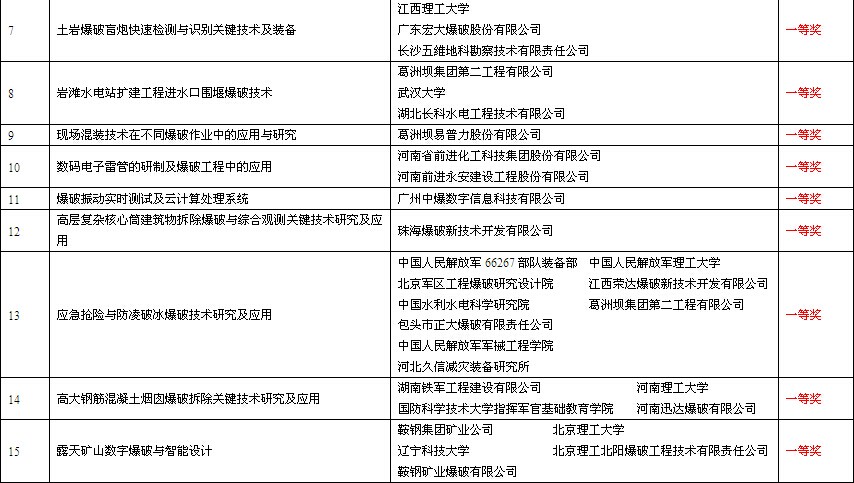 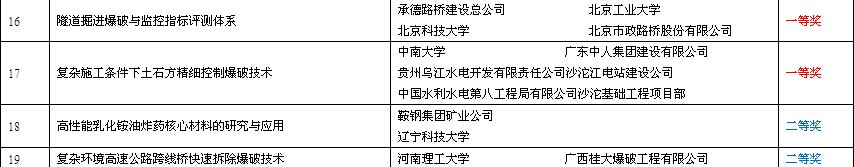 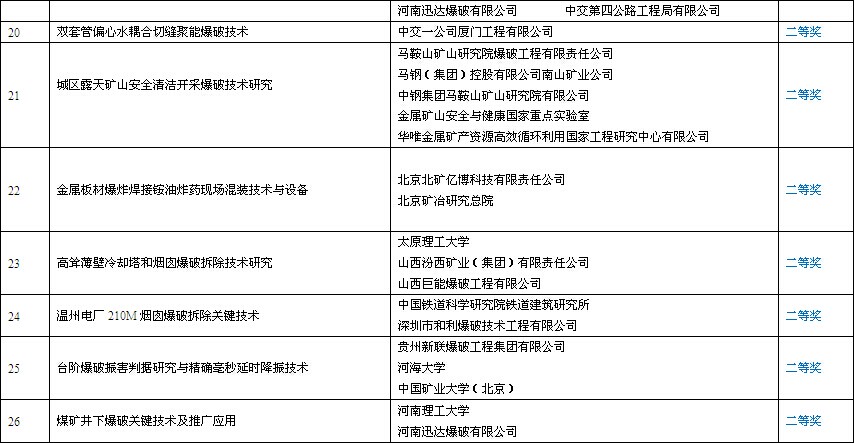 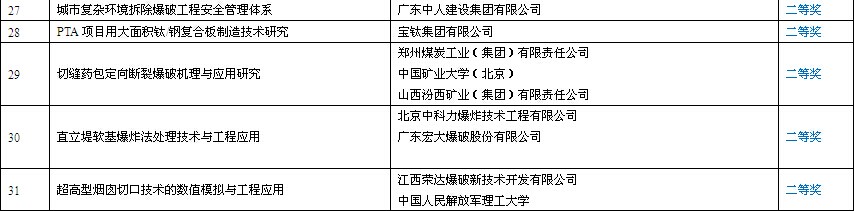 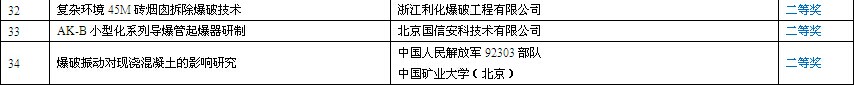 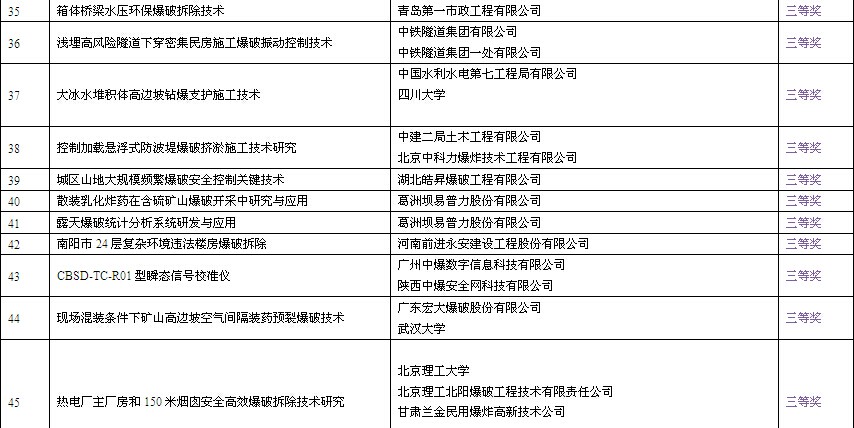 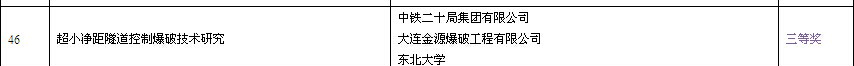 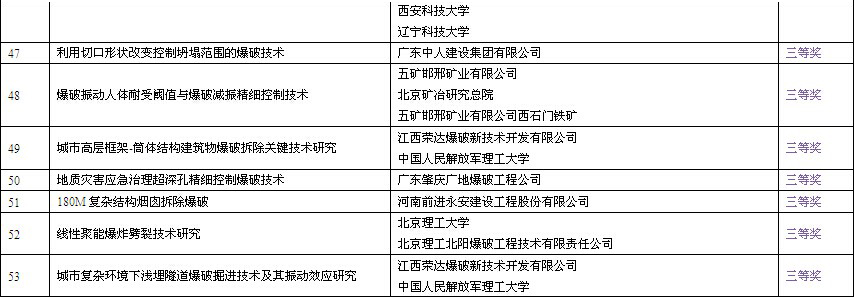 （备注：序号13、14、15、16、17、19六个项目的获奖单位并列）